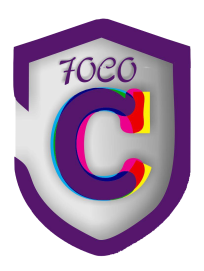 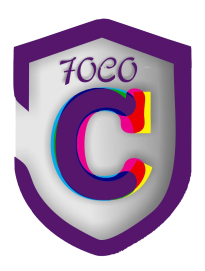 Fã Clube Oficial CalypsOlinda
FREQUÊNCIA DE MEMBROS – ANO III – 2013.1CODNome CompletoTelefone JANFEVMARABRMAIJUNJULAGOSETOUTNOVDEZOBSERVAÇÕES:1TALES ALBERES A. NETO2THIAGO DE MELO G. SANT.3RAFAEL DOS SANTOS CAHÚ4THAÍS SILVA DE SOUZA5ADRIELY COMBER L. D. SILVA6ALEXSANDRO PAES SILVA7JEFFERSON GUEDES D. SANT.8ALEXSSANDER N. BARROS A.9GISELLY PAULA RAMOS FERR.10ALMIR CLEYBSON D. SANTOS11NÚBIA REGINA DE HOLANDA12LUCIANO MARCELINO SILVA13ALESSANDRA KARLA DE MED.14GILDETE MARIA A.M. DA SIL15FRANCINELE CRISTINA PER.16EUDES MATOS DO NASC.17RAFAEL DA SILVA ARAUJO18ITALO FILIPE LIRA DA SILVA19GERALDO PONTES DA SILVA20TAMIRES SANTOS DA SILVACODNome CompletoTelefone JANFEVMARABRMAIJUNJULAGOSETOUTNOVDEZOBSERVAÇÕES:21JANACIRA RODRIGUES22THAYS KARINNNE SILVA SANT23SAMYA RODRIGUES (AL)24CAMILA GREISY RR. DE MIRAN25JOSÉ UBIRATAN D MONTE Jr26PEDRO NASCIMENTO SILVA27MANOEL VITOR DOS SANTOS28KARINA SOUZA DE LIMA293031323334353637383940